BIODATA MAHASISWAIDENTITAS DIRI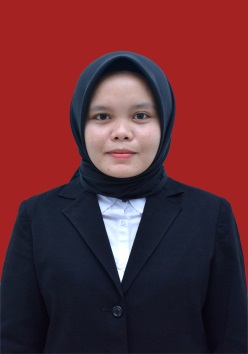 Nama 			: Vida Mariana PohanNPM 			: 162114162Tempat/Tgl. Lahir 	: Simatohir, 25 Februari 1998Jenis kelamin 		: PerempuanAgama 			: IslamStatus 			: Belum menikahAnak ke 			: 2 dari 4 bersaudara	Alamat	: Simatohir, Kec.angkola julu, Kab.Padang sidempuanNo. Telp./HP 		: 082368956265PENDIDIKAN SD 	:	SD Negeri 200302 SLTP/SMP	:	SMP Negeri 10 Padang sidempuanSLTA/SMA/SMU	:	SMK Kesehatan Sidimpuan HusadaS-1	:	Universitas Muslim Nusantara AL-Washliyah  MedanJudul Skripsi	:  Perbandingan kadar vitamin c pada salak pondoh (Salacca zalacca (Gaertn.) Voss, Salak padang sidempuan (Salacca sumatrana Becc.) dan salak gula pasir (Salacca zalacca (Gaertn.) Voss menggunakan metode spektrofotometri UltravioletDosen Pembimbing I	: Dr. Ridwanto, M. SiDosen Pembimbing II	: apt. Drs. Fathur Rahman Harun, M. SiORANG TUA              Nama Ayah		: Julfahri PohanPekerjaan 		 	: Petani      Nama Ibu			: Masroha siregarPekerjaan	 		: PNSMedan, 26 Maret 2021Hormat SayaVIDA MARIANA POHANNPM. 162114162